VORLÄUFIGES PRESSEHEFTARSENAL FILMVERLEIH präsentiert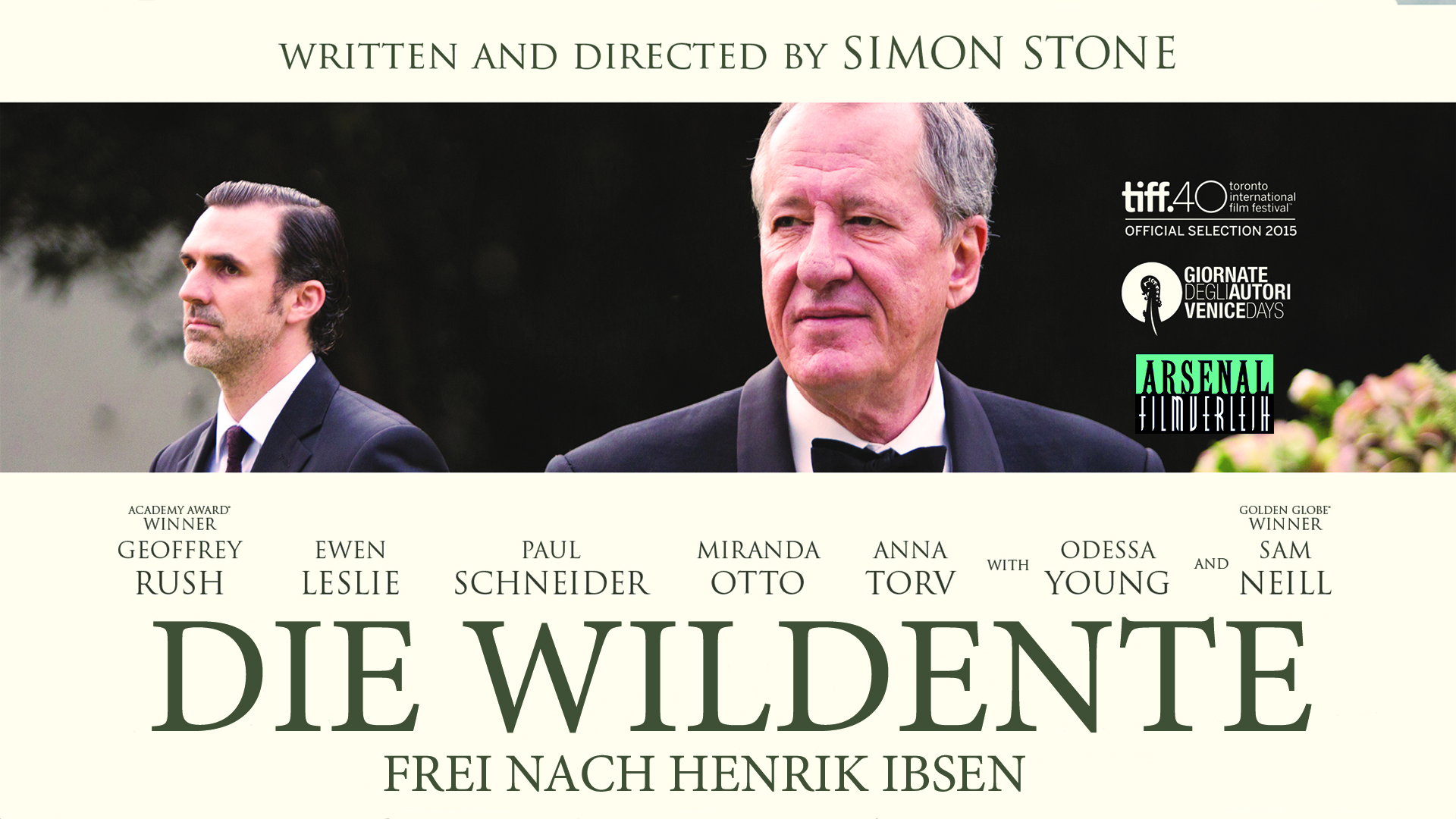 Australien, 2015, 96 Min. DCP,  2.35, 5.1Bundesstart: 27. OktoberKurztextEin Mann kehrt in seine Heimatstadt zurück und enthüllt ein lange vergrabenes Familiengeheimnis. Als er versucht, die Fehler der Vergangenheit zu korrigieren, erschüttert er damit die Leben deren, die er vor Jahren zurückgelassen hat.L AN G S Y N O P S I SChristian (Paul Schneider) kehrt für die Hochzeit seines Vaters Henry (Geoffrey Rush) mit der sehr viel jüngeren Anna (Anna Tory) in seine Heimatstadt zurück, die durch die Schließung der Holzwerkes, der einzigen Einnahmequelle, bedroht ist.  Er trifft seinen alten Freund Oliver (Ewen Leslie) wieder, der in der kleinen Stadt geblieben ist und im Sägewerk, das Henry gehört, arbeitete.  Als Christian  Olivers Familie, seine Frau Charlotte (Miranda Otto), seine Tochter Hedvig (Odessa Young) und seinen Vater Walter (Sam Neill) kennenlernt, entdeckt er ein Geheimnis, das Olivers Familie bedroht. Als er versucht, die Fehler der Vergangenheit zu korrigieren, erschüttert er damit die Leben deren, die er vor Jahren zurückgelassen hat.Simon Stone, momentan einer der weltweit begehrtesten Theaterregisseure, verlegt Ibsens Theaterstück „Die Wildente“ ins heute und setzt dieses Spielfilmdebüt mit den wichtigsten australischen Stars wie Geoffrey Rush, Sam Neil und Miranda Otto mitreißend in Szene. "Simon Stones  THE DAUGHTER nach dem Theaterstück Die Wildente von Henrik Ibsen ist ohne Zweifel eines der schönsten, gelungensten und bewegendsten Werke des diesjährigen Filmfestes München." kino-zeit.deVERLEIH 						PRESSEARSENAL Filmverleih					Arne HÖHNE Presse + ÖffentlichkeitHintere Grabenstraße 20 				Boxhagener Straße 1872070 Tübingen 					10245 Berlin Tel.: 07071-92 96 0 					Tel.: 030-29 36 16 16Fax: 07071-92 96 11				 	Fax: 030-29 36 16 22info@arsenalfilm.de 					info@hoehnepresse.de www.arsenalfilm.de				 	www.hoehnepresse.deBESETZUNG in der Reihenfolge ihres AuftrittsHENRY 				GEOFFREY RUSH PETERSON			NICHOLAS HOPEWALTER 			SAM NEILLOLIVER				EWEN LESLIECRAIG				RICHARD SUTHERLANDCHRISTIAN			PAUL SCHNEIDERTAXIFAHRER			ROBERT MENZIESANNA				ANNA TORVCATERER			EDEN FALKHEDVIG				ODESSA YOUNGCHARLOTTE			MIRANDA OTTOGREG				GARETH DAVIESADAM				WILSON MOORE GRACE				IVY MAKJULIANNE			KATE BOXSIOBHAN			NICOLA FREWJANE				SARA WESTHOCHZEITSFEIERNDE		JESSIE CACCHILOBARMANN			DAVID PATERSONHEADMASTER			STEVE ROGERSDORFFRAU			JACKIE SPICERREZEPTIONIST			ANN FURLANKRANKENSCHWESTER		DANIELLE BLAKEYDOKTOR			SHEILA KUMARSTABKAMERAMANN 			ANDREW COMMIS ACSSCHNITT			VERONIKA JENET ASEAUSSTATTUNG 			STEVEN JONES-EVANS APDGKOSTÜM			MARGOT WILSON APDGKOMPONIST			MARK BRADSHAWTON				LIAM EGANCASTING			NIKKI BARRETTLINE PRODUCER			LORELLE ADAMSONASSOCIATE PRODUCER		ALEX WHITEREGIEASSISTENT			DEBORAH ANTONIOU2. REGIEASSISTENT		NERIDA GROTHART DIRECTOR			MAXINE DENNETTMASKE				CHIARA TRIPODIPRODUKTIONSKOORDINATION	JASMIN LYFORDSCRIPT 				KRISTEN VOUMARDTONAUFNAHMEN		NICK EMONDLOCATIONMANAGER		EDWARD DONOVAN				LISA SCOPEPOSTPRODUKTIONSBERATUNG	JANE MAGUIREPOSTPRODUKTIONSLEITUNG	CRAIG DEEKERMUSIK SUPERVISOR		ANDREW KOTATKOSETFOTOGRAF 			MARK ROGERSAnmerkung des Regisseurs SIMON STONEDie WILDENTE ist ein Erinnerungsfilm ohne Flashbacks. Er findet in einer einzigen, schicksalshaften Woche statt, in der die Rückkehr eines Mannes in seine Heimatstadt eine Reihe von Enthüllungen auslöst, die seit Jahren vertuscht wurden. Die wieder auftauchenden Erinnerungen werden zum Herzstück des Films und die Zeit fällt für die Charaktere zusammen, als sie versuchen zu verstehen, welchen Sinn ihre Vergangenheit ergibt. Inmitten dieses Geflechts aus gegenseitigen Beschuldigungen versucht ein Mädchen im Teenageralter zu lernen, was Leben bedeuten könnte, voll der Freuden und Unsicherheiten der Selbstentdeckung, ist sie wirklich sehr verwundbar durch den Schlamassel, den die Erwachsenen um sie herum verursachen. Es ist ein Film über Menschen, die versuchen, gut zu handeln, die lieben und scheitern, die schwach werden, ums Überleben kämpfen. Er handelt davon, dass man vor den Fehlern der Vergangenheit nicht fliehen kann und dass nicht eine einzige Person entscheidet, was wahr ist, sondern eine Gemeinschaft diese zusammen festlegt, in all ihren Komplikationen. Und wenn wir nicht die Schwächsten unter uns verteidigen können, wofür war das dann alles?Von der Bühne auf die LeinwandDIE WILDENTE wurzelt in der australischen Bühnenproduktion von Henrik Ibsens "Wildente".  Die Idee, das Stück zu inszenieren, kam auf, als ich mit dem Belvoir-Theater und der künstlerischen Leitung von Ralph Myers arbeitete. Das Stück war unsere erste Zusammenarbeit - als neues Ensemble. Wir suchten relativ am Ende der Saison ein Stück, bei dem sechs Schauspieler mitspielen konnten, weshalb ein Drama mit 36 Charakteren keine offensichtliche Wahl war. Es bedeutete auch, dass 100 Prozent unserer Ideen von diesen sechs Leuten verkörpert werden mussten. Es war keine Adaption sondern eine Neuerfindung der Geschichte in der modernen Welt. Ich ließ sog das Originalmaterial komplett auf und analysierte es und dann nahm ich Abstand und schrieb eine Neuinterpretation der Geschichte, die in ihrem Kern davon handelt, dass eine Familie auseinander fällt."Ich spürte immer, dass die Zuschauer eine Geschichte brauchen, die sie beschäftigt, bei der sie ihr eigenes Leben und der Menschen um sie herum erkannt fühlen. Sie erleben diesen Moment des Wiedererkennens, dass sie sich in ihrem Leben weniger einsam fühlen lässt, weniger eigenartig und seltsam. Das ist die Katharsis des Geschichtenerzählens , was ich mit dem Stück und jetzt dem Film erreichen wollte.Das Drehbuch für den Film zu entwickeln war derselbe kreative Prozess, wie das Bühnenstück zu schreiben. Es musste durch mehrere Bewusstseinsstufen wie einige Originalideen gefiltert werden und dann aus dem Originalkontext gelöst werden. Die Entwicklung des Drehbuches dauerte eineinhalb Jahre, was ein relativ schneller Prozess ist.Vom Schauspielen zum Regie führenIch besuchte die Schauspielklasse des Victorian Colleges of the Arts, aber eigentlich wollte ich immer Filmregisseur werden. Während meine Schauspielkarriere voranschritt, wovon ich mittlerweile weiß, dass ich nur dabei blieb, um das Geld für meine ersten Regiearbeiten zu bekommen. Ein Schauspieler zu sein, war auch elementar, um den Regieprozess zu verstehen. Ein guter Regisseur geht Risiken ein, je mehr man den Schauspielern erlaubt, Risiken einzugehen, umso empfindsamer werden sie anstatt nur etwas vorzuspielen.Meinen ersten Film zu drehen, ängstigte mich wegen meiner Arbeit im Theater nicht - ich habe von Anfang bei Leuten Regie geführt, vor denen ich mich wirklich fürchte, es ist immer das Gefühl, als ob ich mich irgendwo rein geschmuggelt hätte, als ob ich eine Party gecrasht hätte, bei der ich nicht eingeladen war.BIOGRAFIESimon Stone wurde 1984 in Basel geboren. Seine Familie zog zunächst nach Cambridge, England, 1996 nach Melbourne, Australien. Stone studierte am Victoria College of the Arts und arbeitete in den darauffolgenden Jahren als Theaterleiter, Autor und Schauspieler in Australien. 2007 gründete er die Theaterkompanie „The Hayloft Project“. 2011 wurde er Hausregisseur am Belvoir Theatre in Sydney. Hier schrieb und inszenierte er eine neue Version von „The Wild Duck“ nach Ibsen. Die Inszenierung gastierte 2012 auf dem Ibsen-Festival in Oslo, 2013 bei den Wiener Festwochen und erhielt beim Holland Festival Amsterdam den Publikumspreis. Stone führte erstmals Filmregie für einen Beitrag in der australischen Filmanthologie „The Turning“, basierend auf den Kurzgeschichten von Tim Winton, und wurde zur Berlinale 2014 eingeladen. Seit dem Sommer 2015 ist er Hausregisseur am Theater Basel. An den Münchner Kammerspielen adaptierte er 2015 Luchino Viscontis Familienepos ROCCO UND SEINE BRÜDER. Mit seiner Filmversion von „Die Wildente“ debütiert Stone nun als Filmregisseur.ÜBER DIE BESETZUNGGEOFFREY RUSH - Henry NeilsonGeoffrey Rush ist international einer von 22 Schauspielern, der sowohl mit dem Oscar, dem Emmy und dem Tony ausgezeichnet wurde.  Er erhielt vier Oscar-Nominierungen ("The King's Speech",2011, "Quills" 2001, "Shakespeare in Love" 1999 und "Shine" 1997, den er als bester Schauspieler gewann). Den Emmy gewann er für "The Life and Death of Peter Sellers", den Tony für sein Broadwaydebüt."Henry betreibt ein Sägewerk und er ist sicherlich ein Außenseiter in der kleinen Stadt. Er ist aus einer Dynastie, das Sägewerk ist ein Familienerbe seit über 100 Jahren, und wird damit konfrontiert, dass er sich weiter entwickeln muss und auch bei allen um in herum das Gefühl vermitteln muss, dass es für einen Neuanfang nie zu spät ist, aber emotionaler Ebene sucht er nach einem Ausweg aus den dunklen Geheimnissen, die hinter seiner Familie und der Beziehung zu seinem Sohn lauern.""Es ist ein irreführendes Genre-Stück. Es ist fast wie ein Thriller, aber doch nicht so sehr. Die Dinge entwickeln sich wie in Ibsens Originalstück, wo das, was man erst mal beobachtet, einem plötzlich Enthüllendes eröffnet, Trauriges, Interessantes und beunruhigend Unterschwelliges aus den Leben all dieser Menschen."SAM NEILL - Walter FinchSam Neill ist international bekannt für seine Rollen in Steven Spielbergs "Jurassic Park" und Jane Campions mit dem Oscar ausgezeichneten "The Piano". Er spielte in zahllosen weiteren Filmen wie "Der Pferdeflüsterer", "The Escape Plan", "A Long Way Down", "Little Fish"."Es geht um eine Menge universeller Dinge. Ich glaube, es geht sowohl um Familie als auch um alles. Es geht, vor allem, um Geheimnisse und Lügen und die schreckliche Macht von Geheimnissen und die schreckliche Macht der Wahrheit und wie schrecklich es sein kann, ein Geheimnis zu bewahren, ein sehr wichtiges Geheimnis, für sehr lange und wie all das wie ein Landmine hochgehen kann. Ja, es geht um Bedauern und Fehler. Es handelt von Menschen und Fehlbarkeit und Liebe.""Walter ist der Mann, der Henrys bester Freund war. Sie waren Geschäftspartner und er wurde fürchterlich von Henry betrogen, er übernahm die Verantwortung und ging ins Gefängnis, er hatte Enttäuschungen im Leben und wurde von Menschen enttäuscht. Nichtsdestotrotz ist er derjenige, der den meisten Glauben in die Menschen von allen hat. Er ist gütig und aufmerksam und anständig. Wir sollten alle versuchen, wie Walter zu sein."